« Les bonnes résolutions » – La Grande SophieFiche élève B1« Les bonnes résolutions »La Grande SophieAvant de commencer : Décrire les images suivantes : 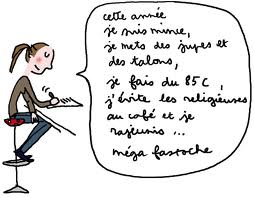 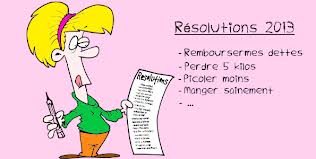 Quelles sont, à votre avis, les résolutions les plus prises ?Première écoute de la chanson :a). Qui a pris ces résolutions ?……………………………………………………………………………………………………………………………………………………………………………………………………b). Cette personne tient-elle ces résolutions ?……………………………………………………………………………………………………………………………………………………………………………………………………c). Citer deux de ces résolutions : …………………………………………………………………………………………………………………………………………………………………………………………………………………………………………………………………………………………………………………………………………………………………………………………………………Deuxième écoute de la chanson : a). Compléter le refrain : Quand vient le mois de …………………………………………………………… je nageMême au mois de …………………………………………………………… je nageEt d'année en année je n'ai fait que passerÀ côté de mes ……………………………………………………………Quand arrive l'…………………………………………………………… j'enrageJe n'ai fait que brasser ……………………………………………………………Brasser de l'air jusqu'au prochain ……………………………………………………………D'autres ……………………………………………………………b). Que veut-elle dire par « je nage » ?……………………………………………………………………………………………………………………………………………………………………………………………………c). Combien de temps tient-elle ses résolutions ?……………………………………………………………………………………………………………………………………………………………………………………………………d). À votre avis, pourquoi « enrage-t-elle » quand vient l’été ?……………………………………………………………………………………………………………………………………………………………………………………………………Avec les paroles : Les bonnes résolutionsM'envahissent la têteChaque année j'ai l'intentionD'atteindre la perfectionDe frôler tous les sommetsLes bonnes résolutionsJ'en remplis des brouettesEt c'est la compétitionLes plus grandes décisionsÉtalées sur des cahiersRefrain : Quand vient le mois de janvier je nageMême au mois de février je nageEt d'année en année je n'ai fait que passerÀ côté de mes promessesQuand arrive l'été j'enrageJe n'ai fait que brasser dommageBrasser de l'air jusqu'au prochain hiverD'autres résolutionsJe suis une idéalisteAlors je fais des listesQue je n'applique jamaisJe supplie ma volontéFroide comme un glaçonElles sont si diversesEt tombent en aversesComme des révolutionsLes bonnes résolutionsTranquillisent mon espritJ'arrête de fumerJe vais travaillerUn peu plus encoreCette année je fais du sportJe m'organise et j’économiseJe fais des efforts et encore des effortsJe vais tout rangerJe vais essayerDe prendre du bon temps et cette fois au bon momentJe m’améliore, je prends soin de mon corpsJe positive j'ai des initiatives.a). Retrouver le mot illustré : 1.  une ………………………………………………………….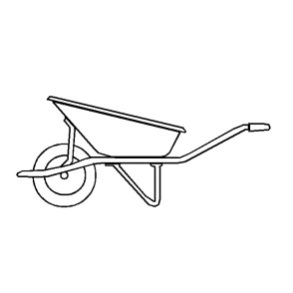 2.  Le ventilateur …………………………….. de l’air.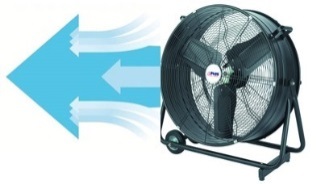 3.  Un ……………………………………….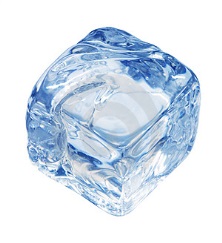 4.  Une ………………………………………………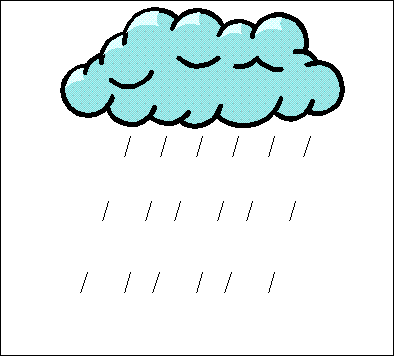 b). Comment établit-elle ses résolutions ?……………………………………………………………………………………………………………………………………………………………………………………………………c). Pourquoi prend-elle des résolutions ?……………………………………………………………………………………………………………………………………………………………………………………………………d). Dans le texte, souligner en bleu les résolutions qui concernent le milieu professionnel, en rouge, celles qui concernent le milieu personnel et en vert celles qui se rapportent au physique.Pour aller plus loin : Lire le texte et imaginer d’autres résolutions.Manger plus équilibré !Ce qui veut dire ne plus grignoter, ne plus faire de bon petits plats pleins de calories, c’est plus élégant de dire manger équilibré que perdre du poids. Se mettre au sport.Et oui métro boulot dodo, et jamais de temps pour faire du sport, et lorsque j’ai le temps ne pas écouter les arguments de « je n’ai pas le temps », « il ne fait pas beau il pleut », « j’ai encore la lessive à faire », « mon feuilleton préféré passe à la télé » etc…  donc ne plus écouter ces mauvaises excuses pour me démotiver !Arrêter de fumer.Ne plus fumer !! Et oui, c’est mauvais pour la santé, ça coûte cher et en plus ça ne sent pas bon du tout.Mieux travailler pour réussir mes études.Arrêter de me ronger les ongles.Il faut reconnaitre que ce n‘est vraiment pas beau, en plus, me faire les faux ongles c’est beau mais ça me revient trop cher et en plus cela abime les miens.Passer moins de temps sur Internet.Être plus présent avec mes proches, ne pas être scotché devant mon pc, que ce soit pour les jeux ou bien pour dialoguer avec des amis, ou regarder ce que je vais pouvoir acheter sachant que je n’ai pas d’argent pour l’acheter.Vider et ranger mon appartement.J’ai plein de choses inutiles dans mon appartement que ce soit des vêtements, des ustensiles, enfin des babioles, alors cette année je vais les donner et je vais pouvoir bien ranger mes armoires et mes placards.ThèmesLes bonnes résolutions
La nouvelle année Idées d’exploitations pédagogiquesObjectifs communicatifs
Comprendre le sens global et le sens détaillé d’une chanson. Kommunikative færdighederIdées d’exploitations pédagogiquesObjectifs linguistiques Réviser le présent et le futur proche
Formuler des réponses en utilisant un complément d’objet direct Sprog og sprogbrugIdées d’exploitations pédagogiquesObjectifs culturels Découvrir une chanson française Kultur- og samfundsforholdStratégie métacognitive SprogtilegnelseTemps à y consacrer 60 minutes